Здравствуй, Ёлка- ёлочка!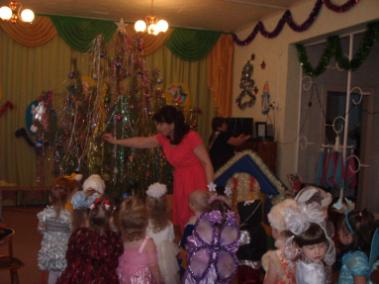 В гости ёлочка пришла,Зимний праздник принесла,С детками играет,Весело мигает!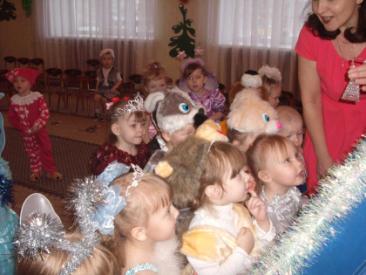 Ведущая: Ребята, пойдёмте искать домик Снегурочки! . Ведущая. Вот он домик. В колокольчик позвеним и тихонько убежим.. 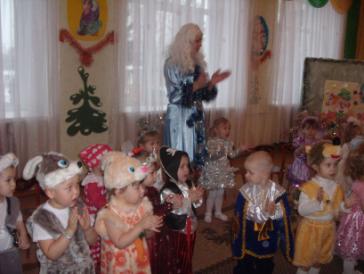 Пение песенок и игры со Снегурочкой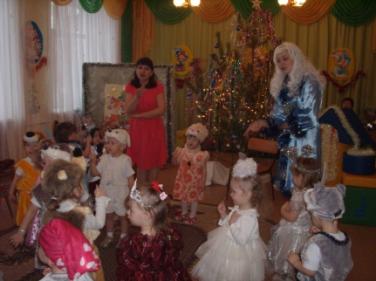 Дети встречают лесных зверейВедущая: Детки к Зайке выходите, вместе с Зайкой попляшите!Музыка: «На полянке зайки танцевали».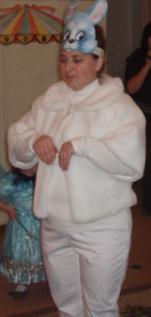 Зайчик:         Я веселый Зайка, Зайка-попрыгайка, 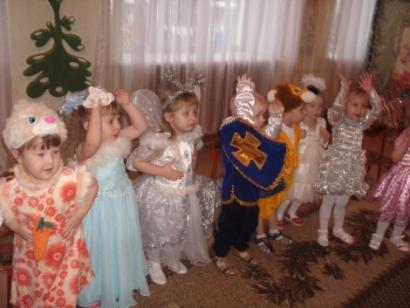                        По дорожке я скакал и морковку потерял.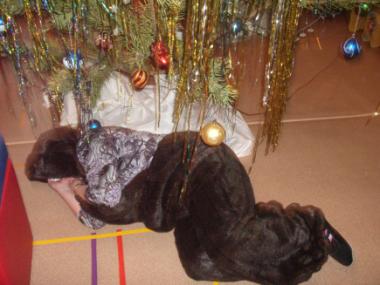 Ведущая: Ребята, давайте разбудим мишку, а то он проспит такой весёлый праздник.Мишка: Кто в моём лесу гуляет?                 Кто Мишутке спать мешает?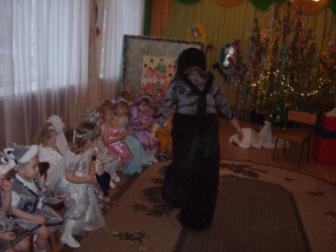 Мишка: Сколько лет живу в лесу,Знаю зайку и лису.А про праздник не слыхал…Ведущая: Мишка, ты его проспал.Ты зимою спишь в берлоге,А не ходишь по дороге.Мишка: Много я всего проспал, Такой праздник не видал.Ну, а в этот Новый годБудет всё наоборот.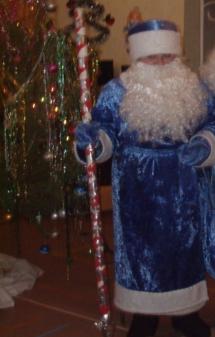 - А вот и Дедушка МорозДед Мороз: Здравствуйте, мои дорогие, И маленькие, и большие.С Новым годом поздравляю,Счастья, радости желаюПосмотрите: елка – диво!А кругом все так красиво!Дед Мороз. Молодцы, ребятки! Очень весело у вас! Я подарки вам припас…Вот сейчас пойдем и подарочки найдем.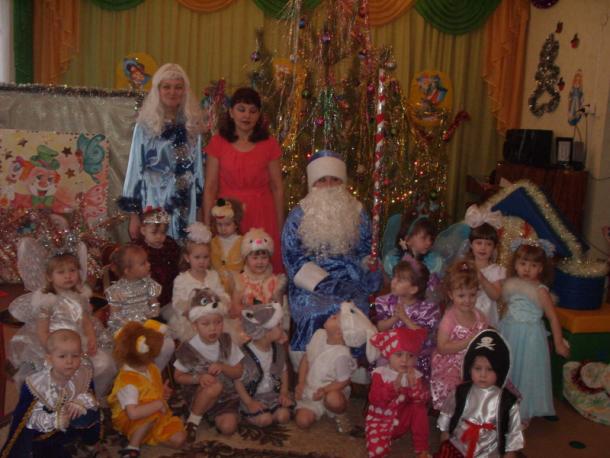 